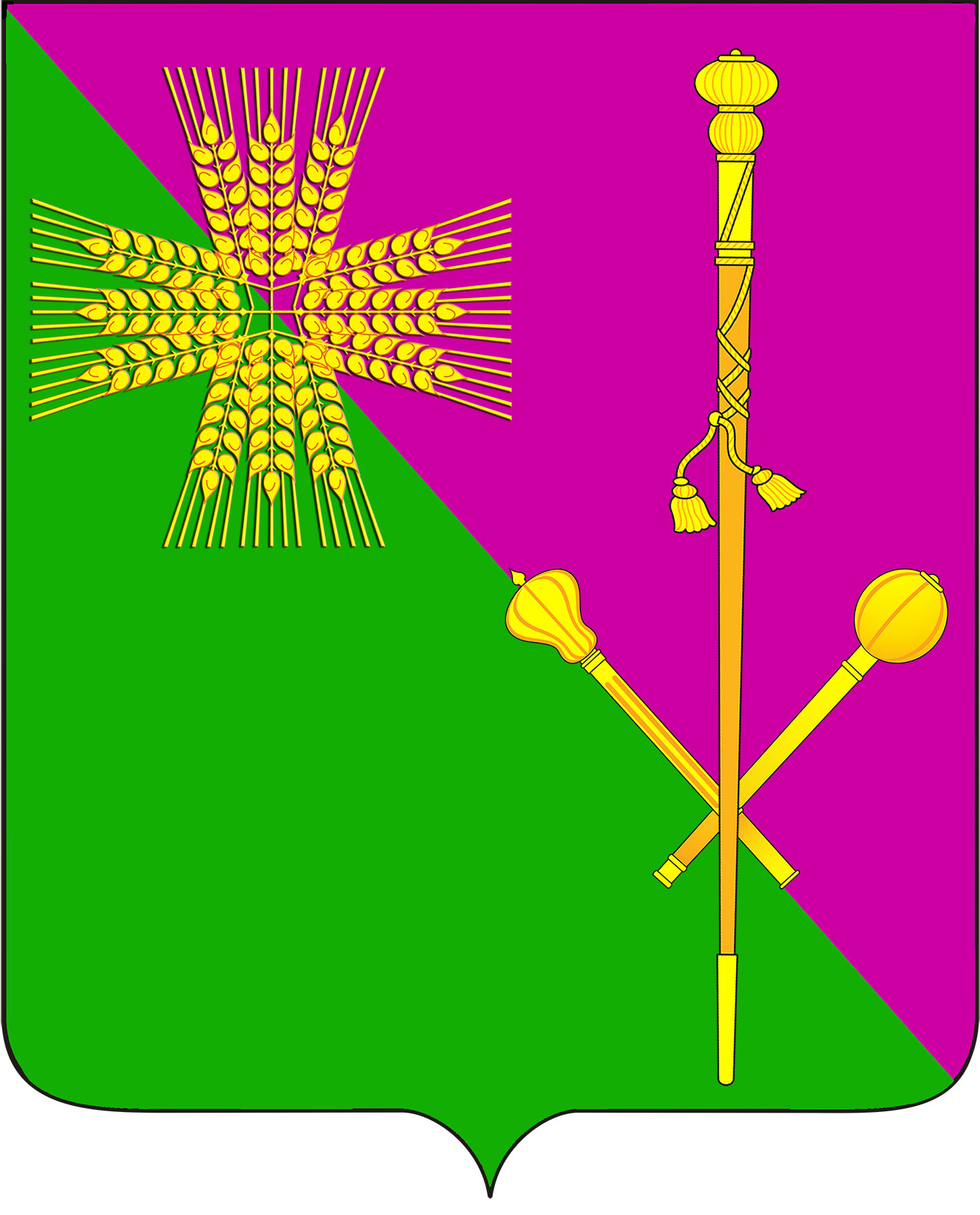 Об установлении стоимости гарантированного перечня услуг по погребению, оказываемых специализированной службойпо вопросам похоронного дела на территории Брюховецкогосельского поселения Брюховецкого районаВ соответствии с Федеральным законом от 12 января 1996 года №  8-ФЗ 
«О погребении и похоронном деле», Законом Краснодарского края 
от 04 февраля 2004 года № 666-КЗ № «О погребении и похоронном деле в Краснодарском крае», Постановлением Правительства Российской Федерации 
от 12 октября 2010 года № 813 «О сроках индексации предельного размера стоимости услуг по погребению, подлежащей возмещению специализированной службе по вопросам социального пособия на погребение», Уставом  Брюховецкого сельского поселения Брюховецкого района, Совет Брюховецкого сельского поселения Брюховецкого района 
р е ш и л:1. Утвердить стоимость гарантированного перечня услуг по погребению, оказываемых специализированной службой по вопросам похоронного дела на территории Брюховецкого сельского поселения Брюховецкого района  (прилагается). 2. Решение Совета Брюховецкого сельского поселения Брюховецкого района от 17 февраля 2017 года № 164 «Об установлении стоимости гарантированного перечня услуг по погребению, оказываемых специализированной службой по вопросам похоронного дела на территории Брюховецкого сельского поселения Брюховецкого района» признать утратившим силу.         3. Ррешение подлежит официальному опубликованию.         4. Контроль за выполнением настоящего решения возложить на депутатскую комиссию Совета Брюховецкого сельского поселения Брюховецкого района по вопросам жилищно – коммунального хозяйства, вопросам благоустройства и землепользования (Агеенко). 25. Решение вступает в силу со дня его опубликования, и распространяется на правоотношения возникшие с 1 февраля 2018 года.Глава Брюховецкого  сельского поселение Брюховецкого района                                                             Н.П. БалинПредседатель Совета Брюховецкого сельского поселения Брюховецкого района                                           И. Р. Назар                                                    ПРЕЙСКУРАНТ             Об установлении стоимости гарантированного перечня услуг по       погребению, оказываемых специализированной службой по вопросам          похоронного дела на территории Брюховецкого сельского поселения                                              Брюховецкого района